Účastnická smlouva„Poskytnutí mobilních telekomunikačních služeb pro Olomoucký kraj 2021-2022“uzavřená podle § 1746 odst. 2 zákona č. 89/2012 Sb., občanský zákoník, ve zněnípozdějších předpisů,mezi smluvními stranami:1. smluvní stranaNázev:Sídlo:IČO:DIČ:Zastoupen(a/o): Bankovní spojení:Střední škola logistiky a chemie, Olomouc, U Hradiska 9U Hradiska 29, 779 00 Olomouc00845337Mgr. Michalem Coufalem, ředitelem školyKomerční banka, pobočka Olomouc, č. ú. xxxxxxxxOsoba oprávněná jednat ve věcech technických:Jméno: Bc. Zdenka Adámková Telefon: (dále jen „Objednatel")a2. smluvní stranaObchodní firma/jméno: Sídlo:IČO:DIČ:Vodafone Czech Republic a.s.Praha - Stodůlky, náměstí Junkových 2808/2, PSČ 155 0025788001Zastoupen(a/o):Spisová značka: Bankovní spojení:E-mail:Telefon:Jan Klouda, člen představenstva, a Milan Kníže, člen představenstva, zastoupeni na základě plné moci ze dne 8. 1.2020 Miroslavem Haluzou, obchodním zástupcemB 6064 vedená u Městského soudu v Praze Československá obchodní banka, a.s., č. ú.: (dále jen „Poskytovatel")PREAMBULETato účastnická smlouva (dále též jen „smlouva") je mezi smluvními stranami uzavírána na podkladě rámcové smlouvy „Poskytnutí mobilních telekomunikačních služeb pro Olomoucký kraj a jeho příspěvkové organizace 2021-2022“ uzavřené dne 29. 9. 2020 mezi Poskytovatelem, Centrálním zadavatelem a Objednateli (dále též jen „Rámcová smlouva").PŘEDMĚT SMLOUVYPoskytovatel se touto smlouvou zavazuje poskytovat Objednateli mobilní telekomunikační služby (dále také „služba") dle specifikace Rámcové smlouvy a Objednatel se zavazuje za řádně a včas poskytnuté služby zaplatit Poskytovateli sjednanou cenu.Podrobná specifikace předmětu plnění je uvedena v Příloze č. 3 této smlouvy.MÍSTO PLNĚNÍPlnění poskytované Poskytovatelem na základě této smlouvy, bude poskytováno v sídle a detašovaných pracovištích Objednatele (Příloha č. 1 této smlouvy).PRÁVA A POVINNOSTI SMLUVNÍCH STRANPráva a povinnosti smluvních stran výslovně neuvedená touto smlouvou se řídí Rámcovou smlouvou a platným právním řádem České republiky, zejména pak příslušnými ustanoveními občanského zákoníku.V případě rozporu mezi ustanoveními této smlouvy a Rámcové smlouvy mají přednost příslušná ustanovení Rámcové smlouvy.UJEDNÁNÍ O CENĚCena služeb je stanovena dle skutečně Poskytovatelem poskytnutých a Objednatelem čerpaných služeb na základě ceníku dle Přílohy č. 3 Rámcové smlouvy.Cena sjednaná včl. 4 odst. 4.1. této smlouvy je cenou konečnou a závaznou a Poskytovatel není oprávněn tuto částku překročit. Sjednaná cena služeb zahrnuje veškeré a konečné náklady spojené s plněním.Splatnost ceny, způsob fakturace, náležitosti faktur a ostatní ustanovení týkající se ceny služeb a platebních podmínek jsou upraveny v čl. 6 Rámcové smlouvy.SANKCEV případě porušení povinností stanovených touto smlouvou, právními předpisy nebo povinností stanovených Rámcovou smlouvou, které jsou přímo aplikovatelné na plnění dle této smlouvy, jsou smluvní strany povinny hradit sankce ve smyslu čl. 7 Rámcové smlouvy.Strana 2 z 4OSTATNÍ A ZÁVĚREČNÁ USTANOVENÍTato smlouva vznikla dohodou smluvních stran o celém jejím obsahu.Smluvní strany sjednávají pro všechny spory vzniklé ze smlouvy, k jejichž řešení mají pravomoc soudy, tak tyto spory budou rozhodovány soudy České republiky, jakožto soudy výlučně příslušnými.Změnit nebo doplnit tuto smlouvu mohou smluvní strany pouze formou písemných dodatků, které budou vzestupně číslovány, výslovně prohlášeny za dodatek této smlouvy a podepsány oprávněnými zástupci smluvních stran.V případě, že se některá z ujednání této smlouvy ukážou být neplatnými či neúčinnými, nemá tato skutečnost vliv na ostatní ujednání této smlouvy, která zůstávají nadále platná a účinná; současně se strany zavazují nahradit taková neplatná/neúčinná ujednání smlouvy ustanoveními platnými a účinnými, která svým významem budou obsahově blízká původním neplatným/neúčinným ujednáním. V případě rozporu mezi textem příloh a součástí smlouvy a vlastním textem smlouvy má přednost vlastní text smlouvy.Tato smlouva nabývá platnosti a účinnosti dnem jejího uzavření. Dojde-li k uzavření této Smlouvy před 01. 01. 2021, nabývá smlouva účinnosti dne 01. 01.2021. Smlouva se uzavírá na dobu neurčitou s výpovědní dobou 30 dnů. Tím není dotčeno oprávnění smluvních stran ukončit tuto smlouvu na základě příslušných ustanovení Rámcové smlouvy nebo právních předpisů.Ukončením účinnosti Rámcové smlouvy nezaniká účinnost této smlouvy. Poskytovatel je za účelem zachování kontinuity funkčnosti služeb elektronických komunikací povinen poskytovat Objednateli nadále služby, neurčí-li Objednatel jinak. Objednatel a Poskytovatel jsou povinni dohodnout cenové podmínky služeb elektronických komunikací poskytovaných Poskytovatelem po skončení účinnosti Rámcové smlouvy. Nedohodnou-li Objednatel a Poskytovatel cenové podmínky služeb elektronických komunikací poskytovaných po skončení účinnosti Rámcové smlouvy nejpozději do 15 dnů ode dne zániku účinnosti Rámcové smlouvy, poskytuje Poskytovatel Objednatelům na jejich žádost služby elektronických komunikací od ukončení účinnosti Rámcové smlouvy za ceny jím určené, které však nesmí být vyšší než ceny uvedené v Rámcové smlouvě.Smluvní strany prohlašují, že tato smlouva byla sepsána na základě jejich pravé, vážné a svobodné vůle, na důkaz čehož připojují své vlastnoruční podpisy.Tato smlouva je vyhotovena ve třech stejnopisech, z nichž Objednatel obdrží dvě vyhotovení a Poskytovatel jedno.Smluvní strany prohlašují, že souhlasí s případným zveřejněním textu této smlouvy v souladu se zákonem č. 106/1999 Sb., o svobodném přístupu k informacím, ve znění pozdějších předpisů.Přílohy tvoří nedílnou součást smlouvy.Příloha č. 1 smlouvy - Oprávnění zaměstnanci Objednatele Příloha č. 2 smlouvy - Kontaktní osoby Poskytovatele Příloha č. 3 smlouvy-Specifikace poskytovaných služeb Příloha č. 4 smlouvy-Plná moc PoskytovateleStrana 3 z 4dneV Olomouci dne 22. 12. 2020..	VMgr. Michal CoufalDigitally signed by Miroslav Haluza Příspěvková organizace
Mgr. Michal Coufal
ředitel školyVodafone Czech Republic a.s.
Miroslav Haluza
obchodní zástupceStrana 4 z 4PŘÍLOHA Č. 1 SMLOUVY- OPRÁVNĚNÍ ZAMĚSTNANCI OBJEDNATELEKontakty se mohou po dobu trvání smlouvy měnit.PŘÍLOHA Č. 2 SMLOUVY- KONTAKTNÍ OSOBY POSKYTOVATELEKontaktní údaje centra pro významné zákazníky:telefonický kontakt:	Kontaktní údaje obchodního zástupce:titul, jméno, příjmení: telefonický kontakt: e-mailový kontakt:V případě, že dojde ke změně osoby obchodního zástupce nebo k jakékoli jiné změně v kontaktních údajích obchodního zástupce, zavazuje se Poskytovatel bezodkladně sdělit Objednatelům nové kontaktní údaje obchodního zástupce, a to prostřednictvím listinného nebo emailového oznámení.PŘÍLOHA Č. 3 SMLOUVY- SPECIFIKACE POSKYTOVANÝCH SLUŽEB PŘÍLOHA Č. 3 SMLOUVY- SPECIFIKACE POSKYTOVANÝCH SLUŽEB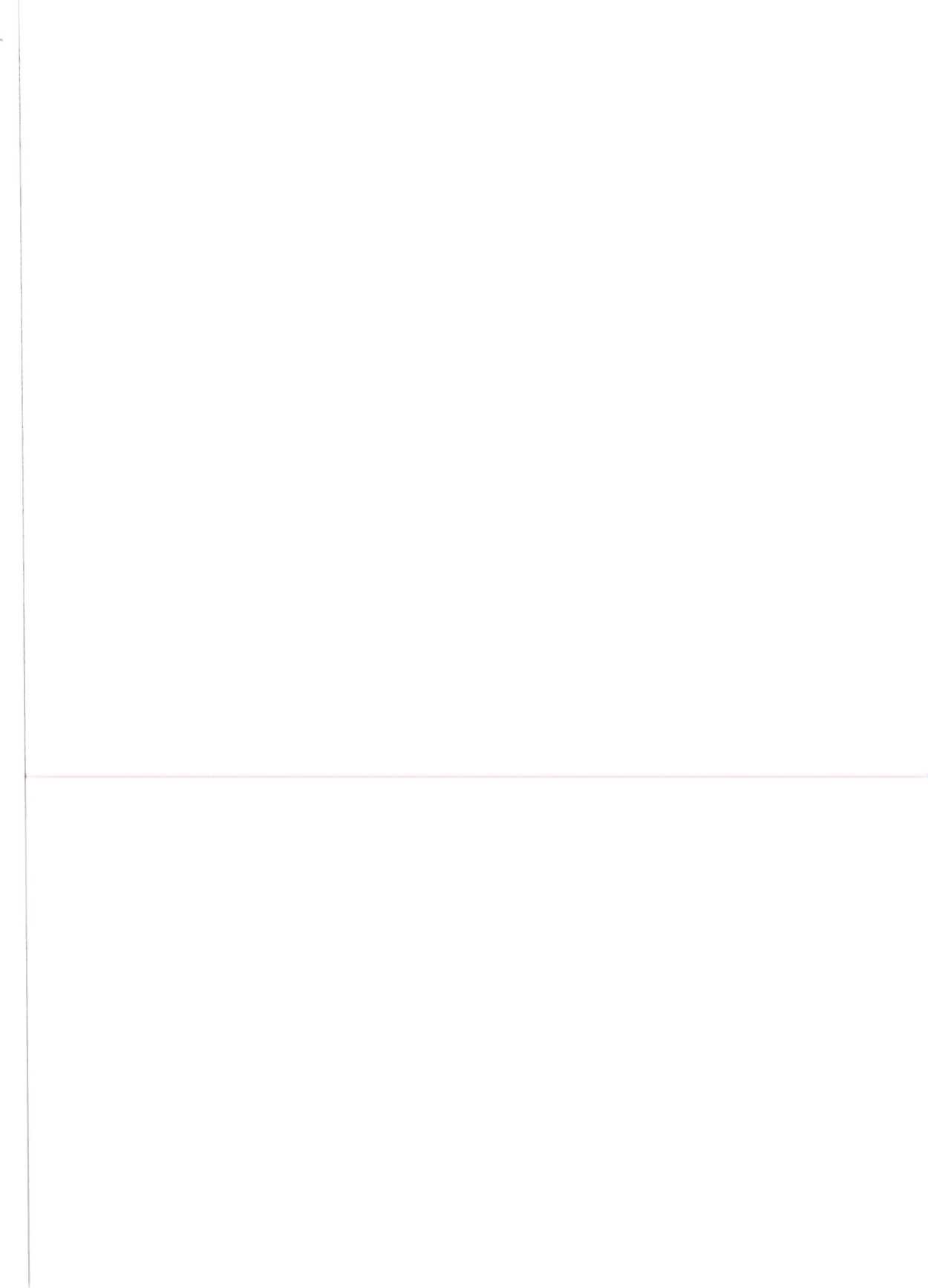 Příjmení a jménoAdresa místa plněníEmailTelefonMgr. Michal CoufalU Hradiska 29, 77900 OlomoucBc. Zdenka AdámkováU Hradiska 29, 77900 OlomoucTelefonní číslo:PožadovanáslužbaDalší upřesnění420601348198STÁVAJÍCÍ SLUŽBA ZŮSTÁVÁ420602360855STÁVAJÍCÍ SLUŽBA ZŮSTÁVÁ420602518146STÁVAJÍCÍ SLUŽBA ZŮSTÁVÁ420603117801STÁVAJÍCÍ SLUŽBA ZŮSTÁVÁ420603427674STÁVAJÍCÍ SLUŽBA ZŮSTÁVÁ420603503123STÁVAJÍCÍ SLUŽBA ZŮSTÁVÁ420603730637STÁVAJÍCÍ SLUŽBA ZŮSTÁVÁ420603752098STÁVAJÍCÍ SLUŽBA ZŮSTÁVÁ420603775540STÁVAJÍCÍ SLUŽBA ZŮSTÁVÁ420603876322STÁVAJÍCÍ SLUŽBA ZŮSTÁVÁ420603906971STÁVAJÍCÍ SLUŽBA ZŮSTÁVÁ420604303221STÁVAJÍCÍ SLUŽBA ZŮSTÁVÁ420604574983STÁVAJÍCÍ SLUŽBA ZŮSTÁVÁ420604643848STÁVAJÍCÍ SLUŽBA ZŮSTÁVÁ420604716950STÁVAJÍCÍ SLUŽBA ZŮSTÁVÁ420605103991STÁVAJÍCÍ SLUŽBA ZŮSTÁVÁ420605107967STÁVAJÍCÍ SLUŽBA ZŮSTÁVÁ420605266608STÁVAJÍCÍ SLUŽBA ZŮSTÁVÁ420605372266STÁVAJÍCÍ SLUŽBA ZŮSTÁVÁ420605432315STÁVAJÍCÍ SLUŽBA ZŮSTÁVÁ420605477269STÁVAJÍCÍ SLUŽBA ZŮSTÁVÁ420605502901STÁVAJÍCÍ SLUŽBA ZŮSTÁVÁ420605528235STÁVAJÍCÍ SLUŽBA ZŮSTÁVÁ420605827102STÁVAJÍCÍ SLUŽBA ZŮSTÁVÁ420606224660STÁVAJÍCÍ SLUŽBA ZŮSTÁVÁ420606319230STÁVAJÍCÍ SLUŽBA ZŮSTÁVÁ420606681711STÁVAJÍCÍ SLUŽBA ZŮSTÁVÁ420606808148STÁVAJÍCÍ SLUŽBA ZŮSTÁVÁ420606825111STÁVAJÍCÍ SLUŽBA ZŮSTÁVÁ420607043614STÁVAJÍCÍ SLUŽBA ZŮSTÁVÁ420607162037STÁVAJÍCÍ SLUŽBA ZŮSTÁVÁ420607286169STÁVAJÍCÍ SLUŽBA ZŮSTÁVÁ420607633623STÁVAJÍCÍ SLUŽBA ZŮSTÁVÁ420608131180STÁVAJÍCÍ SLUŽBA ZŮSTÁVÁ420608223956STÁVAJÍCÍ SLUŽBA ZŮSTÁVÁ420608249924STÁVAJÍCÍ SLUŽBA ZŮSTÁVÁ420608349236STÁVAJÍCÍ SLUŽBA ZŮSTÁVÁ420608350952STÁVAJÍCÍ SLUŽBA ZŮSTÁVÁ420608353219STÁVAJÍCÍ SLUŽBA ZŮSTÁVÁ420608509111STÁVAJÍCÍ SLUŽBA ZŮSTÁVÁ420608563990STÁVAJÍCÍ SLUŽBA ZŮSTÁVÁ420608788467STÁVAJÍCÍ SLUŽBA ZŮSTÁVÁ420608874812STÁVAJÍCÍ SLUŽBA ZŮSTÁVÁ420702086436STÁVAJÍCÍ SLUŽBA ZŮSTÁVÁ420702086437STÁVAJÍCÍ SLUŽBA ZŮSTÁVÁ420702086438STÁVAJÍCÍ SLUŽBA ZŮSTÁVÁ420720406156STÁVAJÍCÍ SLUŽBA ZŮSTÁVÁ420720621871STÁVAJÍCÍ SLUŽBA ZŮSTÁVÁ420720994709STÁVAJÍCÍ SLUŽBA ZŮSTÁVÁ420720997073STÁVAJÍCÍ SLUŽBA ZŮSTÁVÁ420721021801STÁVAJÍCÍ SLUŽBA ZŮSTÁVÁ420721175951STÁVAJÍCÍ SLUŽBA ZŮSTÁVÁ420721323087STÁVAJÍCÍ SLUŽBA ZŮSTÁVÁ420721464402STÁVAJÍCÍ SLUŽBA ZŮSTÁVÁ420722093420STÁVAJÍCÍ SLUŽBA ZŮSTÁVÁ420722688301STÁVAJÍCÍ SLUŽBA ZŮSTÁVÁ420722688314STÁVAJÍCÍ SLUŽBA ZŮSTÁVÁ420722904854STÁVAJÍCÍ SLUŽBA ZŮSTÁVÁ420723256210STÁVAJÍCÍ SLUŽBA ZŮSTÁVÁ420723262546STÁVAJÍCÍ SLUŽBA ZŮSTÁVÁ420723510696STÁVAJÍCÍ SLUŽBA ZŮSTÁVÁ420723955162STÁVAJÍCÍ SLUŽBA ZŮSTÁVÁ420723994995STÁVAJÍCÍ SLUŽBA ZŮSTÁVÁ420724033970STÁVAJÍCÍ SLUŽBA ZŮSTÁVÁ420724204817STÁVAJÍCÍ SLUŽBA ZŮSTÁVÁ420724377571STÁVAJÍCÍ SLUŽBA ZŮSTÁVÁ420724377573STÁVAJÍCÍ SLUŽBA ZŮSTÁVÁ420724519480STÁVAJÍCÍ SLUŽBA ZŮSTÁVÁ420724519481STÁVAJÍCÍ SLUŽBA ZŮSTÁVÁ420724519482STÁVAJÍCÍ SLUŽBA ZŮSTÁVÁ420725020899STÁVAJÍCÍ SLUŽBA ZŮSTÁVÁ420725024164STÁVAJÍCÍ SLUŽBA ZŮSTÁVÁ420725359194STÁVAJÍCÍ SLUŽBA ZŮSTÁVÁ420725359196STÁVAJÍCÍ SLUŽBA ZŮSTÁVÁ420725359198STÁVAJÍCÍ SLUŽBA ZŮSTÁVÁ420725477391STÁVAJÍCÍ SLUŽBA ZŮSTÁVÁ420725480667STÁVAJÍCÍ SLUŽBA ZŮSTÁVÁ420725569749STÁVAJÍCÍ SLUŽBA ZŮSTÁVÁ420725574985STÁVAJÍCÍ SLUŽBA ZŮSTÁVÁ420725640951STÁVAJÍCÍ SLUŽBA ZŮSTÁVÁ420725640954STÁVAJÍCÍ SLUŽBA ZŮSTÁVÁ420725696151STÁVAJÍCÍ SLUŽBA ZŮSTÁVÁ420725696430STÁVAJÍCÍ SLUŽBA ZŮSTÁVÁ420725717215STÁVAJÍCÍ SLUŽBA ZŮSTÁVÁ420725912500STÁVAJÍCÍ SLUŽBA ZŮSTÁVÁ420725938011STÁVAJÍCÍ SLUŽBA ZŮSTÁVÁ420727807010STÁVAJÍCÍ SLUŽBA ZŮSTÁVÁ420727807011STÁVAJÍCÍ SLUŽBA ZŮSTÁVÁ420727807013STÁVAJÍCÍ SLUŽBA ZŮSTÁVÁ420727850230STÁVAJÍCÍ SLUŽBA ZŮSTÁVÁ420727945399STÁVAJÍCÍ SLUŽBA ZŮSTÁVÁ420728058722STÁVAJÍCÍ SLUŽBA ZŮSTÁVÁ420728086521STÁVAJÍCÍ SLUŽBA ZŮSTÁVÁ420828430482STÁVAJÍCÍ SLUŽBA ZŮSTÁVÁ420728616869STÁVAJÍCÍ SLUŽBA ZŮSTÁVÁ420731236742STÁVAJÍCÍ SLUŽBA ZŮSTÁVÁ420731317575STÁVAJÍCÍ SLUŽBA ZŮSTÁVÁ420731916957STÁVAJÍCÍ SLUŽBA ZŮSTÁVÁ420732356199STÁVAJÍCÍ SLUŽBA ZŮSTÁVÁ420732363335STÁVAJÍCÍ SLUŽBA ZŮSTÁVÁ420732364241STÁVAJÍCÍ SLUŽBA ZŮSTÁVÁ420732371550STÁVAJÍCÍ SLUŽBA ZŮSTÁVÁ420732633677STÁVAJÍCÍ SLUŽBA ZŮSTÁVÁ420733754258STÁVAJÍCÍ SLUŽBA ZŮSTÁVÁ420734241219STÁVAJÍCÍ SLUŽBA ZŮSTÁVÁ420734485176STÁVAJÍCÍ SLUŽBA ZŮSTÁVÁ420736208511STÁVAJÍCÍ SLUŽBA ZŮSTÁVÁ420736212620STÁVAJÍCÍ SLUŽBA ZŮSTÁVÁ420736424947STÁVAJÍCÍ SLUŽBA ZŮSTÁVÁ420736472167STÁVAJÍCÍ SLUŽBA ZŮSTÁVÁ420737387087STÁVAJÍCÍ SLUŽBA ZŮSTÁVÁ420737477388STÁVAJÍCÍ SLUŽBA ZŮSTÁVÁ420737546207STÁVAJÍCÍ SLUŽBA ZŮSTÁVÁ420737555600STÁVAJÍCÍ SLUŽBA ZŮSTÁVÁ420737579943STÁVAJÍCÍ SLUŽBA ZŮSTÁVÁ420737641993STÁVAJÍCÍ SLUŽBA ZŮSTÁVÁ420737746016STÁVAJÍCÍ SLUŽBA ZŮSTÁVÁ420737814809STÁVAJÍCÍ SLUŽBA ZŮSTÁVÁ420739225290STÁVAJÍCÍ SLUŽBA ZŮSTÁVÁ420739765811STÁVAJÍCÍ SLUŽBA ZŮSTÁVÁ420739903493STÁVAJÍCÍ SLUŽBA ZŮSTÁVÁ420739912515STÁVAJÍCÍ SLUŽBA ZŮSTÁVÁ420739957836STÁVAJÍCÍ SLUŽBA ZŮSTÁVÁ420770106635STÁVAJÍCÍ SLUŽBA ZŮSTÁVÁ420770106636STÁVAJÍCÍ SLUŽBA ZŮSTÁVÁ420770107765STÁVAJÍCÍ SLUŽBA ZŮSTÁVÁ420770123140STÁVAJÍCÍ SLUŽBA ZŮSTÁVÁ420770128302STÁVAJÍCÍ SLUŽBA ZŮSTÁVÁ420770128303STÁVAJÍCÍ SLUŽBA ZŮSTÁVÁ420770130423STÁVAJÍCÍ SLUŽBA ZŮSTÁVÁ40773048762STÁVAJÍCÍ SLUŽBA ZŮSTÁVÁ420773276767STÁVAJÍCÍ SLUŽBA ZŮSTÁVÁ420773648275STÁVAJÍCÍ SLUŽBA ZŮSTÁVÁ420773685693STÁVAJÍCÍ SLUŽBA ZŮSTÁVÁ420773743546STÁVAJÍCÍ SLUŽBA ZŮSTÁVÁ420773794465STÁVAJÍCÍ SLUŽBA ZŮSTÁVÁ420773928865STÁVAJÍCÍ SLUŽBA ZŮSTÁVÁ420773951970STÁVAJÍCÍ SLUŽBA ZŮSTÁVÁ420773979098STÁVAJÍCÍ SLUŽBA ZŮSTÁVÁ420774202482STÁVAJÍCÍ SLUŽBA ZŮSTÁVÁ420774210461STÁVAJÍCÍ SLUŽBA ZŮSTÁVÁ420774455071STÁVAJÍCÍ SLUŽBA ZŮSTÁVÁ420774995015STÁVAJÍCÍ SLUŽBA ZŮSTÁVÁ420775066323STÁVAJÍCÍ SLUŽBA ZŮSTÁVÁ420775353432STÁVAJÍCÍ SLUŽBA ZŮSTÁVÁ420775418381STÁVAJÍCÍ SLUŽBA ZŮSTÁVÁ420775438436STÁVAJÍCÍ SLUŽBA ZŮSTÁVÁ420775445674STÁVAJÍCÍ SLUŽBA ZŮSTÁVÁ420775514071STÁVAJÍCÍ SLUŽBA ZŮSTÁVÁ420775986366STÁVAJÍCÍ SLUŽBA ZŮSTÁVÁ420776020894STÁVAJÍCÍ SLUŽBA ZŮSTÁVÁ420776190290STÁVAJÍCÍ SLUŽBA ZŮSTÁVÁ420776261543STÁVAJÍCÍ SLUŽBA ZŮSTÁVÁ420776298119STÁVAJÍCÍ SLUŽBA ZŮSTÁVÁ420776330537STÁVAJÍCÍ SLUŽBA ZŮSTÁVÁ420776334711STÁVAJÍCÍ SLUŽBA ZŮSTÁVÁ420776543753STÁVAJÍCÍ SLUŽBA ZŮSTÁVÁ420776619236STÁVAJÍCÍ SLUŽBA ZŮSTÁVÁ420776636212STÁVAJÍCÍ SLUŽBA ZŮSTÁVÁ420776704499STÁVAJÍCÍ SLUŽBA ZŮSTÁVÁ420776755172STÁVAJÍCÍ SLUŽBA ZŮSTÁVÁ420776755178STÁVAJÍCÍ SLUŽBA ZŮSTÁVÁ420777017760STÁVAJÍCÍ SLUŽBA ZŮSTÁVÁ420777035551STÁVAJÍCÍ SLUŽBA ZŮSTÁVÁ420777035552STÁVAJÍCÍ SLUŽBA ZŮSTÁVÁ420777067787STÁVAJÍCÍ SLUŽBA ZŮSTÁVÁ420777074426STÁVAJÍCÍ SLUŽBA ZŮSTÁVÁ420777286114STÁVAJÍCÍ SLUŽBA ZŮSTÁVÁ420777319846STÁVAJÍCÍ SLUŽBA ZŮSTÁVÁ420777367693STÁVAJÍCÍ SLUŽBA ZŮSTÁVÁ420777429469STÁVAJÍCÍ SLUŽBA ZŮSTÁVÁ420777483245STÁVAJÍCÍ SLUŽBA ZŮSTÁVÁ420777576929STÁVAJÍCÍ SLUŽBA ZŮSTÁVÁ420777647077STÁVAJÍCÍ SLUŽBA ZŮSTÁVÁ420777730419STÁVAJÍCÍ SLUŽBA ZŮSTÁVÁ420777892206STÁVAJÍCÍ SLUŽBA ZŮSTÁVÁ420777956934STÁVAJÍCÍ SLUŽBA ZŮSTÁVÁ420778018697STÁVAJÍCÍ SLUŽBA ZŮSTÁVÁ420778440956STÁVAJÍCÍ SLUŽBA ZŮSTÁVÁ420778447820STÁVAJÍCÍ SLUŽBA ZŮSTÁVÁ420778704201STÁVAJÍCÍ SLUŽBA ZŮSTÁVÁ420778704989STÁVAJÍCÍ SLUŽBA ZŮSTÁVÁ420778705453STÁVAJÍCÍ SLUŽBA ZŮSTÁVÁ420778705454STÁVAJÍCÍ SLUŽBA ZŮSTÁVÁ420778712047STÁVAJÍCÍ SLUŽBA ZŮSTÁVÁ420778712074STÁVAJÍCÍ SLUŽBA ZŮSTÁVÁ420778712075STÁVAJÍCÍ SLUŽBA ZŮSTÁVÁ420778717031STÁVAJÍCÍ SLUŽBA ZŮSTÁVÁ420778717032STÁVAJÍCÍ SLUŽBA ZŮSTÁVÁ420778724255STÁVAJÍCÍ SLUŽBA ZŮSTÁVÁ420778751509STÁVAJÍCÍ SLUŽBA ZŮSTÁVÁ420778762571STÁVAJÍCÍ SLUŽBA ZŮSTÁVÁ420797994993STÁVAJÍCÍ SLUŽBA ZŮSTÁVÁ